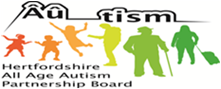 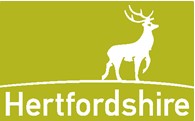 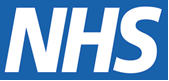 ‘MY HEALTH PURPLE FOLDER’FOR PEOPLE ON THE AUTISM SPECTRUMFor many people, attending health appointments can be very stressful. Doctors, nurses and other health professionals often ask for information that we can’t always recall when we’re in a tense situation.  This folder has been developed for you to use at any health appointments where you might need to give lots of details about your past and present health issues.  The document has been produced in consultation with autistic people and the information contained approved with professionals.There are a number of different sections and you can complete all or just those ones that you feel will be useful to you personally. You might find it helpful to have someone who knows you well to help you complete the document and you may wish to complete it over a few days rather than doing it one go.Information about our health can change from time to time, especially medication, and you should ensure that you keep all information up to date.In this document we have included pages on where to go for help when you are feeling unwell, a guide to preparing for a health appointment and a record of appointments.  We hope you find the document helpful.Personal Information (For additional information/help place cursor on editable grey fields and press F1 on keyboard) F1?Address:My first language is:  (Indicate those that are relevant)Religious and spiritual needs: (please give details about how you would like religious or spiritual needs met. For example if you are a Jehovah’s Witness you may choose not to have a blood transfusion or if you are Muslim you may have dietary requirements)Useful contact names and phone numbersPerson I would to be contacted in case of an emergency:Other people involved in my support:N.B. useful contacts to include i.e. Partner/next of kin, GP, Psychologist, Community Nurse, Social Worker, support staff.Medical History and Current MedicationDetails: E.g: Asthma, hayfeverWho & when to call for help in HertfordshireTaken from www.enhertsccg.nhs.uk and www.hertsvalleysccg.nhs.uk Published March 2016PREPARING FOR A HEALTH APPOINTMENTGoing for any health appointment whether it is a regular check up with you dentist or a new hospital appointment can be a stressful experience.  If you prepare in advance of the visit it will help to reduce you stress levels.  Listed below are some things you can doBefore the dayWhen you receive the appointment letter note the date and time in your diary/calendar and on your phone. If you are going by public transport check the times of buses and trains that will get you to the hospital in plenty of time for you appointment. If you want someone to go with you check that they are available on the dayPrepare a list of all the medication you are taking on the day of your appointmentCollect any other information the appointment letter asks forPrepare a list of questions to ask at the consultation (some of them maybe answered during the consult)On the day of the appointmentGive yourself plenty of time to get ready and eat some breakfast  or lunch (unless told not to eat before the appointment in the letter) Remember to take the appointment letter, your list of medication, the list of questions you have prepared, anything else the letter has asked you to provide, your My Health Purple Folder, a book or magazine to read while you wait and a snack if you are likely to get hungryWhen you arrive check in at the reception/check-in point and follow the instructions on where to go next.If you are worried you can tell the nurse or receptionist that you are nervous about the appointment, you can add that you are autistic.If you have someone to support you, whilst you wait to be called discuss what and how you would like them to support you in the consultation, for example take notes on what is being saidBe prepared for delays, sometimes earlier appointments can overrunIf you are uncomfortable sitting in a crowded waiting room speak to the nurse (explain about your autism) and ask if there is a quieter place to sit and ask them to come and tell you when your name is calledBe prepared to see someone other than the named person on the appointment letter.  This sometimes happens but the person you see will be part of the same teamIn the consultation Introduce your supporter and explain why they are there or ask you supporter to do thisIt may help you and the professional to tell them that you are autisticAsk if it is OK to take notesListen to what the professional is saying and if you don’t understand ask them to repeatAnswer any questions as fully as possible, use the ‘My Health Purple folder’ to remind you of past medical historyYou may have to have a physical examination. Be prepared for thisBefore you leave the consultation make sure you know and understand what will happen next.  If you are getting anxious ask the professional to write down what they have told you.After the appointmentIf you have been asked to make another appointment do this before leaving the building If you have been prescribed medication go and collect it as soon as possiblePut the next appointment date in your diary or mobile phone and calendar Thank your supporter.Your record of appointmentsYou can photocopy this blank pageTABLE OF CONTENTSPAGE	1		FRONT COVER AND INTRODUCTIONPAGE	2		PERSONAL INFORMATIONPAGE	3		USEFUL CONTACT NAMES AND PHONE NUMBERSPAGE	4 & 5		MEDICAL HISTORYPAGE	6		LIST OF CURRENT MEDICATIONPAGE 7		ANXIETY AND COMMUNICATIONPAGE 8		OTHER INFORMATIONPAGE 9  		WHO & WHEN TO CALL FOR HELPPAGE 10		PREPARING FOR A HEALTH APPOINTMENTPAGE 11		RECORD OF APPOINTMENTSName:      I like to be called:      Date of Birth:  NHS Number:           -       -      No & StreetTownCountyPostcodeEmail:I need an Interpreter:         I use British Sign Language (BSL):       I prefer to have a carer to help with communication:Name:Relationship:Telephone:H: 0     M: 0     Name:Relationship:Telephone:H: 0     M: 0     Name:Relationship:Telephone:H: 0     M: 0     Name:Relationship:Telephone:H: 0     M: 0     Name:Relationship:Telephone:H:0     M: 0     Name:Relationship:Telephone:H: 0     M: 0     Name:Relationship:Telephone:H: 0     M: 0     Name:Relationship:Telephone:H: 0     M: 0     Name:Relationship:Telephone:H: 0     M: 0     Allergies/Intolerances?Allergies/Intolerances:How this affects me:Give Details about any mental health you have or have had in the past: (i.e. depression, self-harming/injury, eating disorder)Any other health conditions:(i.e. diabetes type 1 or 2, epilepsy – give as much information about the signs to look for when you are going to have a seizure, chronic fatigue)Do you smoke?       If yes, how many cigarettes do smoke each day?Do you drink alcohol?       If yes how many units each week do you drink?(a unit = 1 glass of wine or ½ pint of beer)Do you take recreational drugs?  Medical History continued:History of previous surgery: (Give details of all past surgery, what it was for, when and where it occurred)Any other anxieties I may have:Medication:List all medication you take including any over the counter products you take on a regular basis for example vitamin supplementsMedication:List all medication you take including any over the counter products you take on a regular basis for example vitamin supplementsMedication:List all medication you take including any over the counter products you take on a regular basis for example vitamin supplementsMedication:List all medication you take including any over the counter products you take on a regular basis for example vitamin supplementsMedication:List all medication you take including any over the counter products you take on a regular basis for example vitamin supplementsMedication:List all medication you take including any over the counter products you take on a regular basis for example vitamin supplementsMedication:List all medication you take including any over the counter products you take on a regular basis for example vitamin supplementsName of Medication:Name of Medication:Name of Medication:Dose: (i.e. 20mg)How often taken:(i.e. once a day)How often taken:(i.e. once a day)Taken for: (i.e. depression)Date list updated:   F1? F1?Changes to my medication should not be authorised without first speaking to:Changes to my medication should not be authorised without first speaking to:Changes to my medication should not be authorised without first speaking to:Changes to my medication should not be authorised without first speaking to:Changes to my medication should not be authorised without first speaking to:Changes to my medication should not be authorised without first speaking to:Changes to my medication should not be authorised without first speaking to:Name:Name:Role/Relationship to me:Role/Relationship to me:Telephone:Telephone:Stopping taking any medication suddenly may cause me adverse effects:Stopping taking any medication suddenly may cause me adverse effects:Stopping taking any medication suddenly may cause me adverse effects:Stopping taking any medication suddenly may cause me adverse effects:Stopping taking any medication suddenly may cause me adverse effects:Stopping taking any medication suddenly may cause me adverse effects:Stopping taking any medication suddenly may cause me adverse effects:Anxieties and CommunicationsStopping taking any medication suddenly may cause me adverse effects:Anxieties and CommunicationsStopping taking any medication suddenly may cause me adverse effects:Things that cause me to become anxious:(e.g. new places, meeting new people, bright lights, noisy environments, smells)How you can help me when I am anxious: (e.g. introduce yourself and explain what you do, turn lights, take me to a quiet area if possible)How I would prefer you to communicate with me: (e.g. a quiet environment, ask me to repeat what you have said to make sure I have understood)How I communicate: (e.g. prefer to write things down)Other informationOther things that you will find useful to tell people about yourself: (give as much information as you  wish to share, for example: how you show pain. If you wear hearing aids and/or glasses. If you have any mobility or or continence issues. If you are hypo-sensitive e.g. bright lights or sunshine, hearing/pitch or objects appear quite dark or lose some of their features, If you have certain rituals and routines give examples of what they are)      Help with your medicationCoughs and coldsAches and painsVomiting or diarrhoeaAllergiesMinor illnessVisit your local pharmacyIf you are stressedDepressedWorriedSuffering from phobiaCall you NHS Wellbeing Team on 0300 777 0707Symptoms that worsen or won’t go awayContact your GP or practice nurseFor urgent health advice 24/7. All calls are free.Call NHS 111 or find online advice at: www.nhs.uk/SymptomsCheckerFor minor injuries includingCuts, bumps bruises and sprainsBroken bonesScalds or burnsVisit your local Minor Injuries Unit or Urgent Care CentreWhen you or someone you are with is;ChokingExperiencing chest pain/heart attackBlacking outBleeding heavilyHaving a strokeCall 999 ask for ambulance serviceWhen you are feeling low and in need of someone to talk to Call the Samaritans on 116 123For help with social care  issuesCall Hertfordshire Adult Social Services on 0300 123 4042 orhttps://www.hertfordshire.gov.uk/services/adult-social-services/care-and-carers/arranging-and-paying-for-care/adult-care-–-how-to-get-care-and-support-from-us.aspx#  For independent support, guidance and informationCall HertsHelpon 0300 123 4044or email info@hertshelp.netDateType of appointment (GP, hospital, dentist etc.)Discussed and advice givenSeen by (name of DR, nurse dentist etc.)Next appointment